Foundational Services – ELA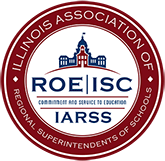 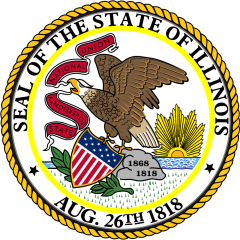 Description/Purpose of Content Area:  ​ District staff will increase their knowledge of the Illinois Learning Standards (ILS) for English Language Arts incorporating the Instructional Shifts by interacting with tools, resources, and strategies as they work to improve and align their curriculum.Shift Kits -- Participants will use the shifts in thinking and practice so that the standards are in classroom instruction. The shift kits are a collection of resources providing educators with tools to implement the instructional shifts necessary to meet the standards.  Each kit is self-contained and could be used as a train-the-trainer model for an entire staff or for groups of teachers as appropriate (timing varies depending on the kit).Each kit has its own goals and suggested outcomes and can be mixed and matched to meet district and school needs:Shift 1​- Engage with Complex Text  Academic Vocabulary Kit Close Reading KitText Complexity Kit Shift 2 - Extract and Employ EvidenceNarrative Writing Kit Text Dependent Questioning Kit Writing from Sources Kit Shift 3 - Building KnowledgeContent Area Literacy Kit English Language Arts Kit Informational Text Kit Optional - Administrator Kits EQuIP (Educators Evaluating the Quality of Instructional Products) Rubric   (1 hour of training or half day)Participants will be able to locate EQuIP (Educators Evaluating the Quality of Instructional Products) resources that Illinois educators are utilizing to align multi-day lesson plans and units to the Illinois Learning Standards in ELA. EQuIP is an initiative of the American Diploma Project (ADP) Network designed to identify high-quality materials aligned to the Common Core State Standards (CCSS). Writing Matters (full day of training or broken up into 2 hour segments over time if preferred)Participants will individualize and integrate grade level specific information as it relates to CCSS Writing Standards from the Illinois Writing Matters website. This website is a one-stop shop with all the tools and resources teachers need to incorporate the writing standards into their daily schedule www.ilwritingmatters.org.   Writing to Read (full day of training or broken up into 2 hour segments over if preferred)During this resource-rich professional development training participants will use the Writing to Read research to identify writing practices shown to be effective in improving students’ reading. These practices support the implementation of the New Illinois Learning Standards for ELA/Literacy. A culminating activity of designing a classroom task and connections to PARCC will be shared.Networking for Implementation in Foundational Services ELA:Participants will engage in discussion around shared experiences and expertise related to implementation of the ELA ILS. Each gathering is initiated for a deeper look into a topic included in the currently approved materials.Top 5 Reasons Districts Should Participate in Foundational Services ELA Training  5.   Participants will be presented a variety of resources to assist districts in identifying next steps. 4.  Participants will be provided literacy resources for content area teachers. 3.  Participants will have the opportunity to examine research-based, grade-level specific writing tools aligned to the Illinois Writing Standards. 2.  Participants will be able to utilize the EQuIP Rubric to determine alignment of lessons and units to the Illinois Learning Standards. 1.  Participants will be able to explore a variety of professional development options for critical understanding of the instructional shifts required with the Illinois Learning Standards. 